Europäische Gesellschaft für gesundes Bauen und Innenraumhygiene – 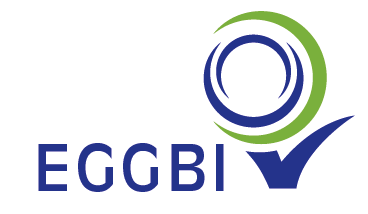 Produkt-Datenblatt als Grundlage für eine „kostenfreie“ Listung in der Empfehlungs-DatenbankGesundheitliche Bewertung von Produkten durch die Europäische Gesellschaft für gesundes Bauen und Innenraumhygiene Aufstellung der verfügbaren Dokumente:       bitte nur in digitaler Form (Mail, CD) oder als Linkangabe – nicht aber als Printdokument beilegen		Produkt + erforderliche Systemprodukte:_____________________EAN Nr._____________Artikel-Nr:   _____    Hersteller_______________________________(pro Produkt ein eigenes Blatt)   genaue (!) Produktbezeichnung oder   link Internetadresse:O    Wir möchten, dass diese Unterlagen, sofern sie nicht auch im Internet abrufbar der Geheimhaltung unterliegen         O ja       O nein O    Wir möchten in die Empfehlungsdatenbank der EGGBI aufgenommen werden und verpflichten uns, Änderungen der Rezepturen / neue Messergebnisse umgehend mitzuteilen. Ansprechpartner bei Rückfragen zu einzelnen Dokumenten:                  ___________________________________________    _______________________________________________  __________________  _________________Name							Mailadresse						     Telefonnummer		DatumDieses Blatt + die angeführten, verfügbaren Dokumente bitte per Mail an   beratung@eggbi.eu Wir suchen emissionsarme Haustechnik!In den letzten Jahren stellten bereits eine große Anzahl von Herstellern -  teilweise auch unter Abgabe von Verschwiegenheitserklärungen durch uns - umfassende Informationen zu ihren   Produkten zur Verfügung, die es möglichen, bei Bauprojekten mit besonderen Anforderungen an die Wohngesundheit (z.B. Allergiker, Sensitive, MCS Kranke) optimale Produktempfehlungen für emissionsminimiertes Bauen anzubieten und damit auch bereits erfolgreich Projekte sowohl in Holz- als auch in Massivbauweise umzusetzen.Zunehmend werden wir aber auch mit Nachfragen nach "gesundheitlich verträglicher" Haustechnik konfrontiert – unsere diesbezüglichen "Empfehlungsmöglichkeiten" sind mangels ausreichender Informationen seitens der Hersteller derzeit allerdings noch sehr beschränkt.Aus diesem Grunde sind neben Baustoffhersteller auch die Hersteller von Haustechnik nach wie vor herzlich eingeladen, uns geeignete emissionsarme Produkte aus Ihrem Sortiment zu benennen, deren Einsatz zu einer weiteren Verbesserung der Innenraumluft und einer Minimierung der Strahlen- und Schallbelastung in künftigen Bauprojekten beitragen könnte.Voraussetzung für eine entsprechende Empfehlung (produktgruppenspezifisch!) von Haustechnik: Materialanforderungen für Einzelkomponenten der Anlage   Auflistung der verwendeten Materialien:Oberflächen, unter anderem Lacke Kunststoffteile, Rohre; Leitungen (Materialbezeichnung, Angaben über Weichmacher, Flammschutzmittel)Kleber                                                            Informationen zu diesen Einzelkomponenten (analog Seite 1 Link Anforderungen an Bauprodukte)Für diese Produkte benötigen wir (optimal von den Vorlieferanten) die verfügbaren Materialinformationen entsprechend den EGGBI Anforderungen.   Alternativ (bevorzugt!):Emissionsprüfberichte für das "Gesamtgerät" (umfassend und "glaubwürdig") – siehe auch Empfehlungen für HerstellerWeiter Infos dazu, so ferne im Hause vorhandenFalls diese Infos nicht oder nur teilweise vorliegen, bitte Benennung der Vorlieferanten mit genauer Produktbezeichnung; wir versuchen dann selbst   diese Infos zu erhalten. Allgemeine Informationen umfassende Auflistung der jeweils relevanten technischen Kennwerte (z.B. incl. Angaben über Lärmwerte, Energieeffizienz, Wartungsfreundlichkeit, Kondenswasserbildung…)Auflistung der relevanten verwendeten Materialien mit Produktinfos (siehe Auflistung oben, Geruch)Informationen zu Strahlungsbelastungen („Elektrosmog“), link: AuflistungInfos zum eventuellen Einsatz von Nanotechnik/ Nanoprodukten  Auflistung und Nachweis jener Vorteile gegenüber dem allgemeinen Markt und jener Eigenschaften, welche das Produkt besonders für den Einsatz in wohngesunden Gebäuden geeignet machen. (z.B.  besondere Allergiker Freundlichkeit, im Vergleich zum Wettbewerb Verzicht auf „umweltkritische“ Stoffe…)Bei Lüftungsanlagen müssen zudem möglichst die Fragen zu den Hygiene-Anforderungen               (Link:  Diskussionsbeitrag) beantwortet werden.Die Daten müssen digitalisiert (Mail/CD/ oder Angabe der entsprechenden Homepage-Links) zur Verfügung gestellt werden (gegebenenfalls auch als eingescannte Dateien).Von der postalischen Zusendung von Katalogen, Mustern etc. bitten wir abzusehen – gerne fordern wir diese weiteren Unterlagen bei konkreten Projekten dann für die jeweilige Planer, Verarbeiter vor Ort an.Bei Vorliegen entsprechend positiver Prüfergebnisse erfolgt unsererseits die Aufnahme in die interne Empfehlungs-Produktdatenbank.Bitte senden Sie diese Infos an   		beratung@eggbi.euWichtig:Produktzeugnisse (Gültigkeit maximal 3 Jahre) gelten nur für die geprüften Produkte der jeweiligen ProduktionsstätteÄnderungen in der Rezeptur von Stoffen (Rohre, Lacke, Kunststoffteile etc.) müssen mitgeteilt werden – neue Prüfzeugnisse nachgereicht werde Bei Lüftungen/Infos zu Filtertechnik, Hygiene; KennwerteLüftungsanlagen: Link: DiskussionsbeitragViele der für eine gesundheitliche Bewertung erforderlichen Informationen (z.B. Emissionswerte) können sowohl als Einzelnachweise für die jeweiligen Komponenten (incl. aller systemerforderlichen Leitungen, Rohre, Verarbeitungsmittel) vorgelegt werden – aber auch in Form von „Gesamtproduktprüfungen“.Natürlich sind wir auf Anfrage bei der „Beschaffung“ solcher aussagekräftigen Prüfberichte behilflich.Empfehlungen für Gerätehersteller Bitte ankreuzenInformationenDokumentAusgestellt von(Behörde, Institut...)Ausstellungs- Datum:bei  Zertifikaten/ Prüfzeugnissen   gültig bis:Technische gerätespezifisch relevante Daten (z.B. Energiebedarf, Angaben zu Wärmerückgewinnung, Luftwechselraten, Kondenswasserbildung, Wartungsfreundlichkeit …)Angaben zum Schalldruckpegel, Frequenzzusammensetzung (Terzfrequenz)Auflistung von gesundheits- und sicherheits- relevanten Gütezeichen, (CE Zeichen etc.); besondere nachgewiesene gesundheitsrelevante Produktvorteile, AllergikereignungBei Laserdrucken/ Faxgeräten Ultra-Feinstaubpartikelangabe/10 minAngaben, wird (welche) Nanotechnologie eingesetzt Bei Lüftungen/Klimaanlagen Infos zu Filtertechnik, Hygiene; Kennwerte                    Link: DiskussionsbeitragAuflistung der Gerätekomponenten (stofflich) Emissionsprüfberichte der relevanten Gerätekomponenten entsprechend den EGGBI AnforderungenSeite2/ Link EGGBI-Produkt-Datenblatt  vor allem im Hinblick auf Flammschutzmittel und Weichmacher!Betrifft vor allem Materialinfos/ Oberflächen/ Lacke etc.Bei Leuchtmitteln: Angaben bezüglich "Flimmern" und Informationen zum Thema "Licht-Farben"Angaben zu eventuellen gerätebedingten Geruchsbelastungen während des BetriebesDaten zu „Elektrosmog“ – glaubwürdige Messdaten zu niederfrequenten und hochfrequenten Feldern – sowohl elektrische als auch magnetische Wechselfelderbesondere „gesundheitsrelevante“ Vorteile gegenüber dem „Wettbewerb“VDE Umweltprüfung (Optimal Nachweis) mit den Prüfergebnissen (nicht nur Zertifikat) 